	btf{ g+============	btf{ g+= )@#÷)^(÷)&)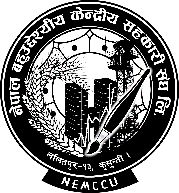 g]kfn ax'p2]ZoLo s]Gb|Lo ;xsf/L ;+3 ln=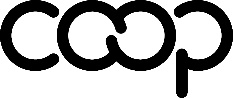 k|b]z g+= #, nlntk'/ lhNnf nk'=d=g=kf= j8f g+= !#, s';'GtLæk|yd ax'p2]ZoLo ;xsf/L /fli6«o ;Dd]ng, @)&^Æ!=	;+3 ;+:yfsf] gfd M ==================================================================================================================================================@=	;+3 ;+:yfsf] 7]ufgf M k|b]z g+==================================, ================================= lhNnf ================================= uf=kf=÷g=kf=÷d=g=kf=÷pk=d=g=kf j8f g+= =================================, ========================================================================= 6f]n#=	;xefuLsf] gfdM ============================================================================================== kbM ================================================$=	pd]/ M=============================== 	%= lnËM	-s_ dlxnf	-v_ k'?if ^=	sfof{nosf] ;Dks{ g+= M ===========================================================================================================================================&=	;xefuLsf] df]afO{n g+=M *=	O{–d]n M =================================================================================================================================================================(=	/lhi6«];g z'Ns e'QmfgLM			gub			/fli6«o ;xsf/L a}+s -vf=g+= ##–))))&–!_			k|e' a}+s -vf=g+= ))$))!))*!*@)^)))))@_			g]kfn aËnfb]z a}+s -vf=g+= )!^)*(^*CD_;xefuL ;+3 ;+:yfsf] 5fkM	________________	________________	;xefuLsf] x:tfIf/	k|dfl0ft ug]{ldltM @)&^÷____÷____	cflwsfl/s x:tfIf/